PREVENCIÓNHemos llegado al tercer y último bloque temático centrado en la protección y en el peso de las relaciones. Vamos a trabajar diversos aspectos sobre el uso de preservativos, habilidades sociales, dónde hacerse la prueba del VIH, en qué entidades podemos realizar voluntariado, etc.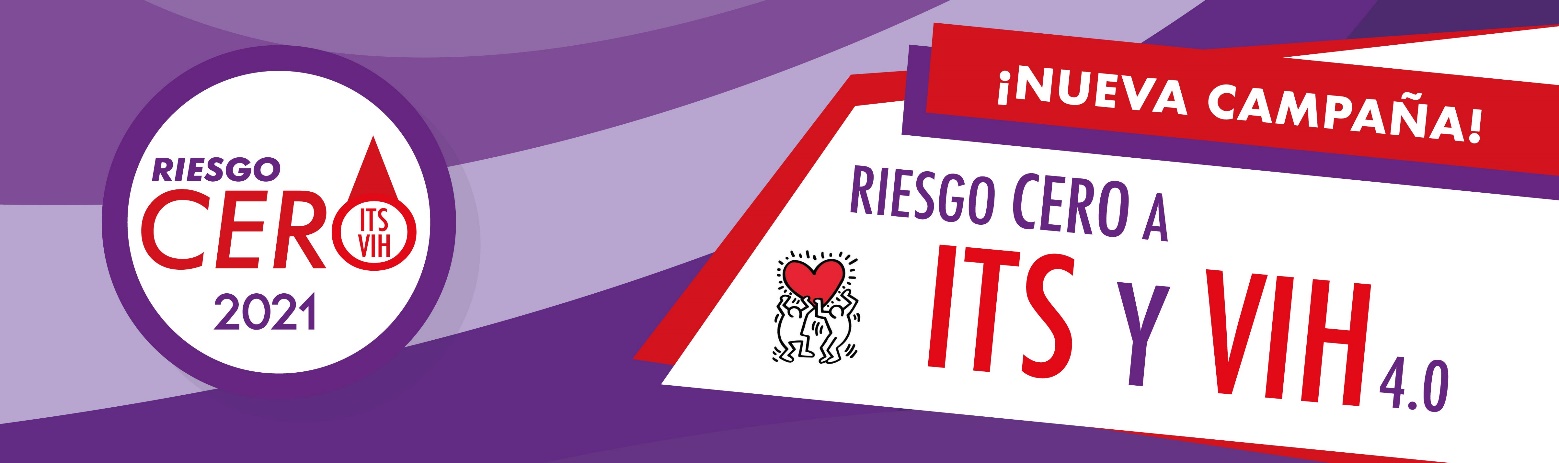 Prevención de la transmisión: preservativo masculino y femenino. Trabajaremos sobre el único método preventivo de transmisión de ITS, incluido el VIH, con talleres prácticos sobre su uso y colocación: Fundadeps, prevención, preservativos y uso, ampliando esta información en la Guía de actuación para agentes de la salud en VIH/SIDA, publicada por FUNDADESP. También se aportan datos del Ministerio de Servicios Sociales e Igualdad: folleto VIH sida y un estudio del preservativo femenino.La prueba del VIH¿Quieres saber dónde se hacen las pruebas para la detección de VIH? Una iniciativa impulsada por la Coordinadora Estatal de VIH-Sida (CESIDA): ‘Prueba cerca de ti’; 51 entidades  que realizan la prueba del VIH.Marca el ritmo de tu salud. Hazte la prueba del VIH. También puedes consultar en Fundadeps: La prueba del VIH y también la Web de Cruz Roja sobre la prueba de VIH en España. Descubre las razones para hacerte la prueba del VIH en CESIDAInfluencia del grupo de igualesVamos a trabajar las Habilidades Sociales teniendo en cuenta que pueden adquirirse y aprenderse a lo largo de toda la vida.Su obtención va a repercutir en la autoestima, auto-concepto, valía personal y que todas las variables que inciden en el concepto integral de Salud. Puedes consultar estos documentos elaborados por ASDE Habilidades Sociales haciendo hincapié en la adopción de medidas de prevención.Servicios a la comunidad relacionados con el VIH/sida¿Quieres hacer servicio en alguna entidad vinculada a la intervención con personas que viven con VIH/sida? Infórmate en el documento: ONG AMBITO VIHSIDA.Trabajo con ONGS y otras entidadesNumerosas organizaciones están dedicadas a trabajar en la prevención de VIH. Desde el Plan Nacional sobre sida podemos obtener esta información: Estructura organizativa  del Plan Nacional sobre el Sida  y ampliarla con: Programa Naciones Unidas para el desarrollo y Participación ciudadana, coordinación institucional.Campaña Día Mundial del SIDA 2016, “LEVANTEMOS LAS MANOS POR LA #PREVENCIÓNVIH”. Materiales para la campaña. ONUSIDAPrevención de la discriminaciónLa estigmatización de algunos colectivos puede empezar a trabajarse desde nuestros Grupos Scouts. Si quieres saber cómo, te adjuntamos varios documentos: Congreso biotécnica declaración, ONUSIDA guía prevenir, Decálogo congreso periodismo y Observatorio Derhum. Si quieres saber el por qué un lazo rojo para visibilizar el sida, puedes consultar en: Significado del lazo.#Batalla a la intolerancia. Arkano vs la Intolerancia. Materiales educativosTRIVIHAL POSITIVO: Un  juego, dirigido al público en general, compuesto por diferentes trivials que varían según el perfil de usuario/a. Pretende reducir el estigma y la discriminación que sufren las personas con VIH, trabajando desde la prevención y la promoción de la salud. FUNDADEPS Educación afectivo-sexual y prevención de VIH/SIDA en relación con el arte: cine, emoción y VIH (Materiales del Principado de Asturias) y la música .Dinámicas que complementan las Acciones Educativas de SIDA STUDI.La Juventud Opina. El VIH y el sidaESCUCHÉMOSLOS Y ESCUCHÉMONOS: Promoción de una sexualidad saludable entre adolescentes y jóvenes.Recursos para educadoras y educadores. Unidades didácticas. Instituto de Investigación del Sida IrsiCaixa.XX Técnicas grupales para el trabajo en sexualidad con adolescentes y jóvenes. Fondo de Población de las Naciones Unidas (FPNU).Cómo podemos prevenir el VIH y el Sida. Folleto informativo CEAPA. Módulo en temas de estigma y discriminación. Asociados al VIH y Sida y diversidad sexual para jóvenes educadores de pares. ONUSIDA y UNFPAFicha recurso: “Nuestra Comunidad y el SIDA”. Podrán explorar los recursos, instituciones que hay a nivel comunitario y evaluar los lazos de solidaridad existentes.Educ.ar Ficha recurso: “Talleres sobre identidad y autoestima”. Educ.arTaller 1. Conocimiento de uno/a mismo/a: "Mis características". Taller 2. La imagen que poseemos de cada compañera/o. Taller 3. La autoestima. Aspectos aceptados y rechazados de "la personalidad"Taller 4. Tema: El rol que cumple el/la adolescente dentro de la dinámica familiar, como elemento que incide en la construcción de su identidad.Ficha recurso: “Investigación de campo”. Explorar un centro de salud/hospital de su comunidad, su barrio o municipio para conocer cómo se trata el tema del VIH/SIDA. Propone terminar con la elaboración de un informe y su posterior divulgación. Educ.arRecursos audiovisuales para educadores/as. Fichas didácticas para trabajar cortometrajes temáticos en grupo. SIDA STUDI.Módulo de capacitación dirigido a docentes con actividades para trabajar con niñas y niños en torno a Educación integral de la sexualidad con énfasis en prevención de VIH/SIDA. (Defensa de niñas y niños Internacional DNI-Costa Rica).Cine-Fórum: Prevención del VIH/SIDA. Recopilacoión de películas, cortometrajes y documentales para abordar esta temática.Cine-Fórum: “Igualdad de género y diversidad sexual”.Guía de actuación para agentes de salud en VIH/sida.Guía de orientación de Cruz Roja Española (claves educativas).Video-fórums: listado películas temática sida, 10 películas imprescindibles sobre el VIH/SIDA, y una más: “Cómo sobrevivir a una epidemia”.Fichas prácticas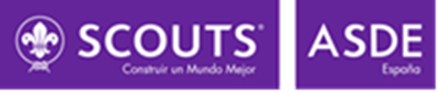 